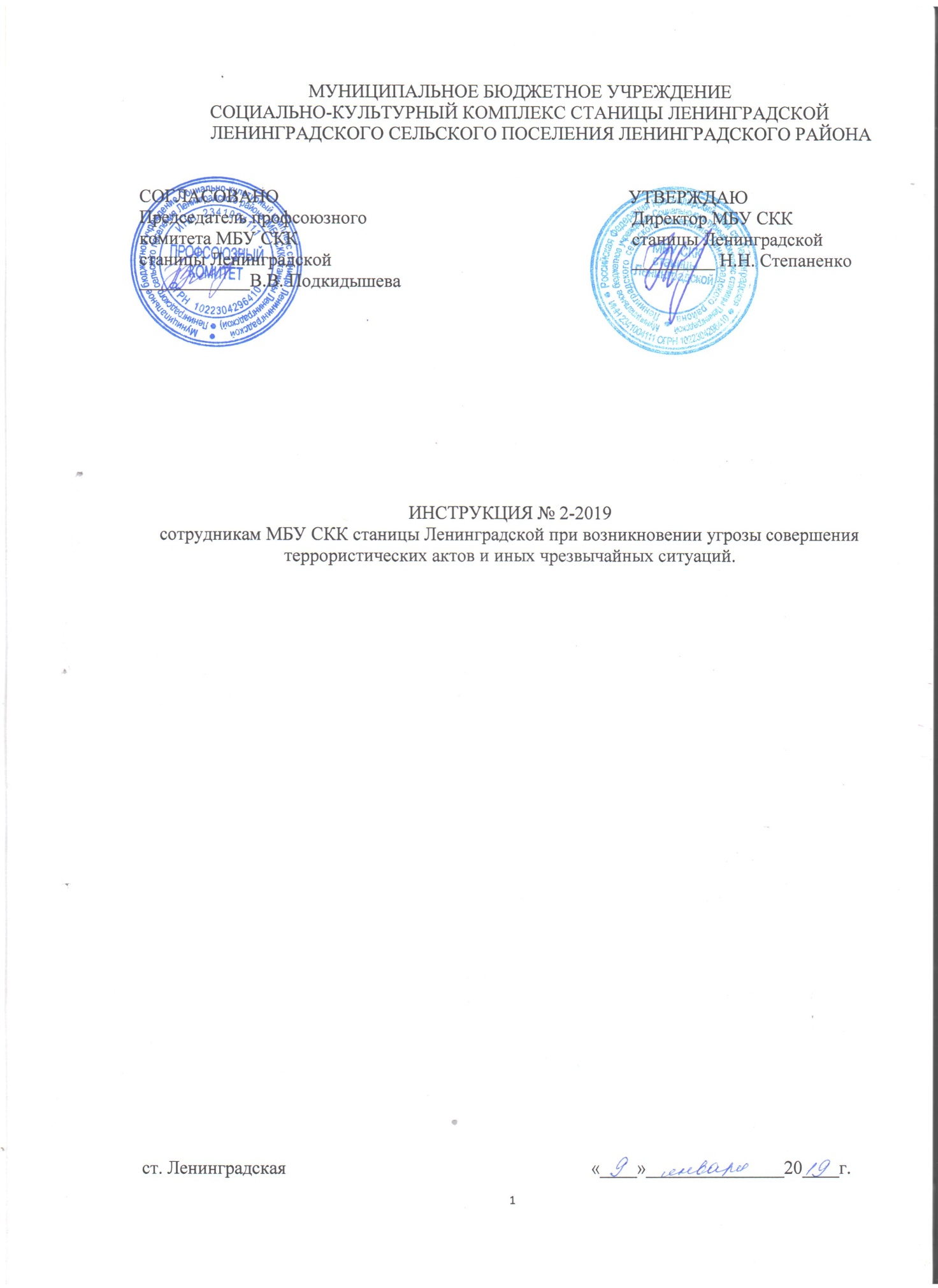 Персонал  МБУ СКК станицы Ленинградской о б я з а н : При  обнаружении бесхозных или подозрительных предметов, похожих на взрывные устройства:уточнить, по возможности, кто владелец подозрительного предмета, срочно сообщить директору, иному ответственному лицу на объекте о наличии такого предмета;организовать передачу сообщения по телефону в дежурную часть милиции «02», единую службу спасения «01» (для абонентов сотовой связи - «112») о случившемся с указанием наименования объекта и его адреса, времени обнаружения предмета;запретить окружающим:прикасаться к этому предмету, накрывать чем-либо и перемещать его;пользоваться вблизи предмета средствами радио и сотовой связи;по указанию руководителя или администрации МБУ СКК станицы Ленинградской на объекте отдать распоряжения на принятие мер к оповещению и эвакуации персонала и посетителей, оградить и перекрыть доступ к месту обнаружения предмета.по прибытию представителей правоохранительных органов, аварийно-спасательных и иных служб проинформировать о ситуации и действовать по их указаниям;получив информацию о возможности возобновления работы, продолжать выполнять свои служебные обязанности.При  получении по телефону сообщения об угрозе террористического акта (минирования) объекта:зафиксировать время поступления сообщения,  запомнить  характерные признаки  звонившего (пол, возраст и т.п.), содержание разговора;как можно дольше вести разговор, пытаясь при этом выяснить следующие вопросы:где находится взрывное устройство   (тип помещения, его место нахождения, на каком этаже, в подвальном помещение и т.д.); что собой представляет взрывное устройство (сверток, пакет, сумка);когда оно должно взорваться (день, время);возможное место нахождения звонившего (улица, помещение), обратив при этом особое внимание на посторонние шумы при телефонном разговоре (звуки проезжающего транспорта, шум воды, разговоры рядом с звонившим и т.д.);после окончания разговоров,  не вешая телефонную трубку немедленно, с другого телефона, связаться  с дежурной   частью  ОМВД, по телефонам: 02 и  сообщить  о поступившей угрозе возможного совершения террористического  акта, с просьбой определить номер, откуда поступил звонок; доложить администрации МБУ СКК станицы Ленинградской и далее по его указанию принять меры к оповещению  персонала и посетителей, организовать их эвакуацию из опасной зоны; после окончания эвакуации не допускать проникновения в помещение граждан через основные, запасные и пожарные выходы, для чего силами  сотрудников вверенного Вам учреждения  организовать контроль  за выходами;закрыть кассу и другие помещения, где находятся материальные ценности; по прибытию представителей правоохранительных органов, аварийно-спасательных и иных служб проинформировать о ситуации и действовать по их указаниям;получив информацию о возможности возобновления работы, продолжать выполнять свои служебные обязанности.При попытке захвата (захвате) объекта, заложников:попытаться сообщить о происшествии в дежурную часть милиции по тел. «02» или единую службу спасения «01» (для абонентов сотовой связи - «112») или воспользоваться кнопкой тревожной сигнализации;категорически запрещается самостоятельно вступать в переговоры с лицами, совершившими противоправные деяния, если они сами этого не потребуют;при необходимости выполнять требования преступников, если это не связано с причинением вреда жизни и здоровью людей;не допускать действий, которые могут спровоцировать нападающих к применению оружия и привести к человеческим жертвам;по прибытию представителей правоохранительных органов, проинформировать о ситуации и действовать по их указаниям.При обнаружении возгорания доложить о загорании (пожаре) руководству и по его указанию:немедленно сообщить о случившемся  в единую службу спасения  «01» (для абонентов сотовой связи - «112»). Содержание сообщения:   наименование объекта, адрес, наличие людей в здании, где происходит горение, какие меры приняты по эвакуации людей, фамилия сообщившего и номер телефона;открыть запасные выходы и организовать  оповещение и эвакуацию посетителей из здания согласно плана эвакуации;для предотвращения распространения огня и задымления помещений закрыть двери в зоне горения, опустить противопожарный занавес;принять меры по ручному включению автоматической системы пожаротушения (при ее наличии) при ее не срабатывании;приступить к тушению пожара имеющимися средствами пожаротушения (огнетушителей) и внутренних пожарных кранов; по прибытию пожарной охраны  проинформировать об обстановке и принятых мерах по эвакуации людей, тушению пожара, количестве людей, подлежащих эвакуации, их месте нахождения и в дальнейшем действовать по их указаниям;получив информацию о возможности возобновления работы, продолжить выполнять свои служебные обязанности.При возникновении иных чрезвычайных ситуаций:сообщить руководителю, иному ответственному лицу на объекте о возникновении чрезвычайной ситуации, по их указанию или самостоятельно сообщить в единую службу спасения «01» (для абонентов сотовой связи - «112») с указанием наименования объекта и его адреса;при необходимости принять меры к выводу людей с объекта согласно плана эвакуации. Составил: Специалист по охране  труда	        ______________________   М.Н. Власова                                                                           			  (подпись)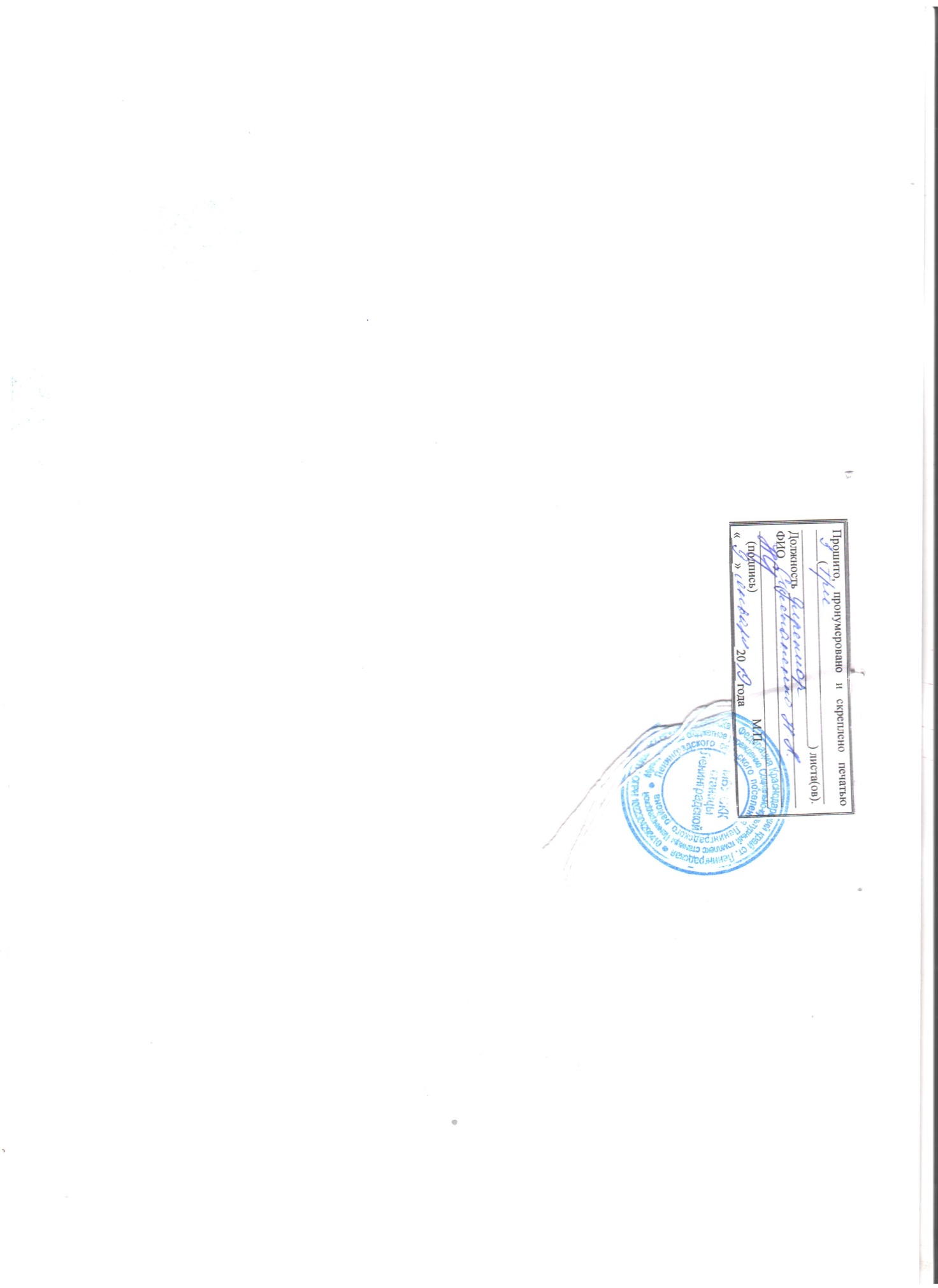 